平湖市新华爱心高级中学学校实验室及学科教室设施采购项目平面图纸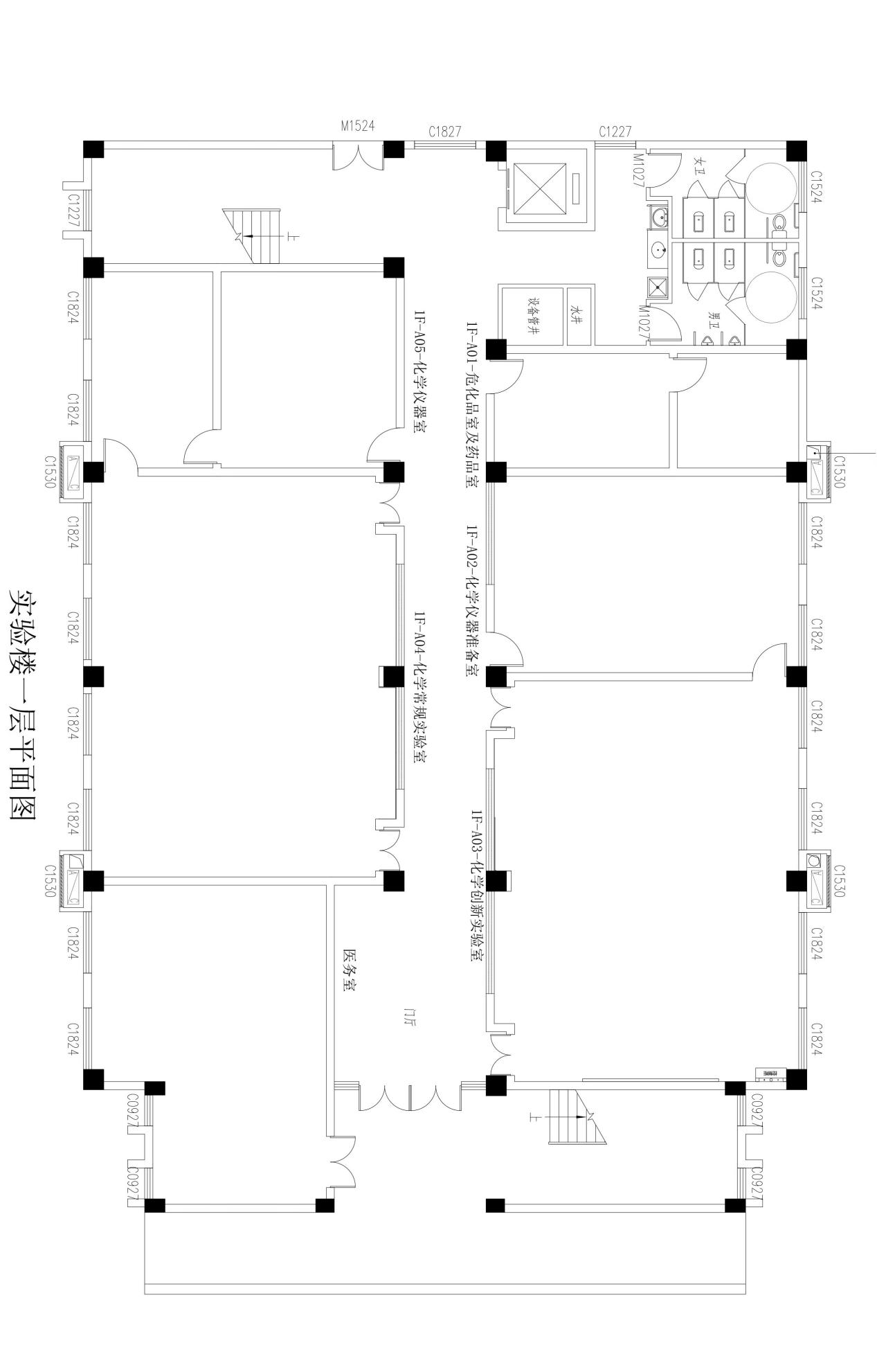 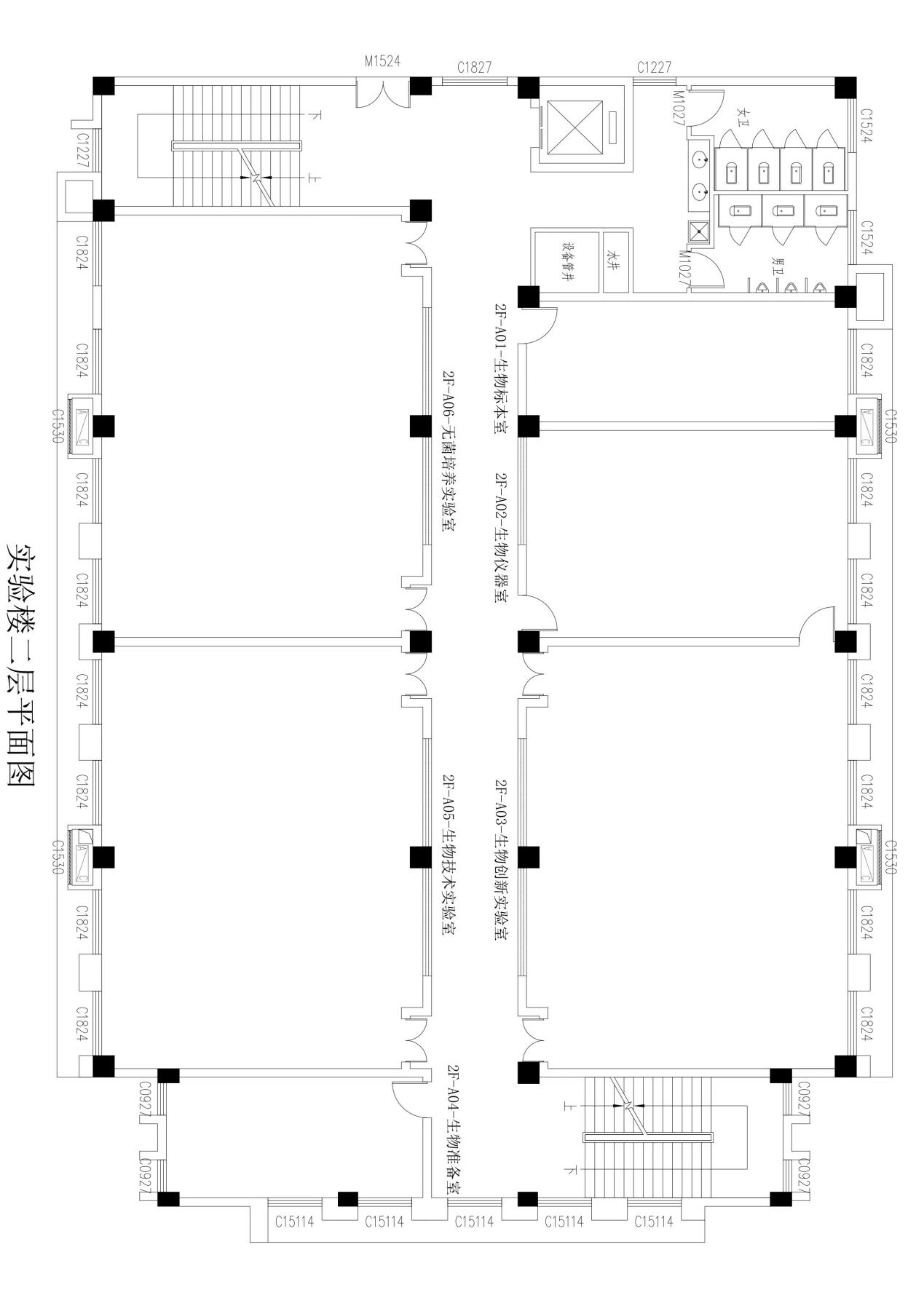 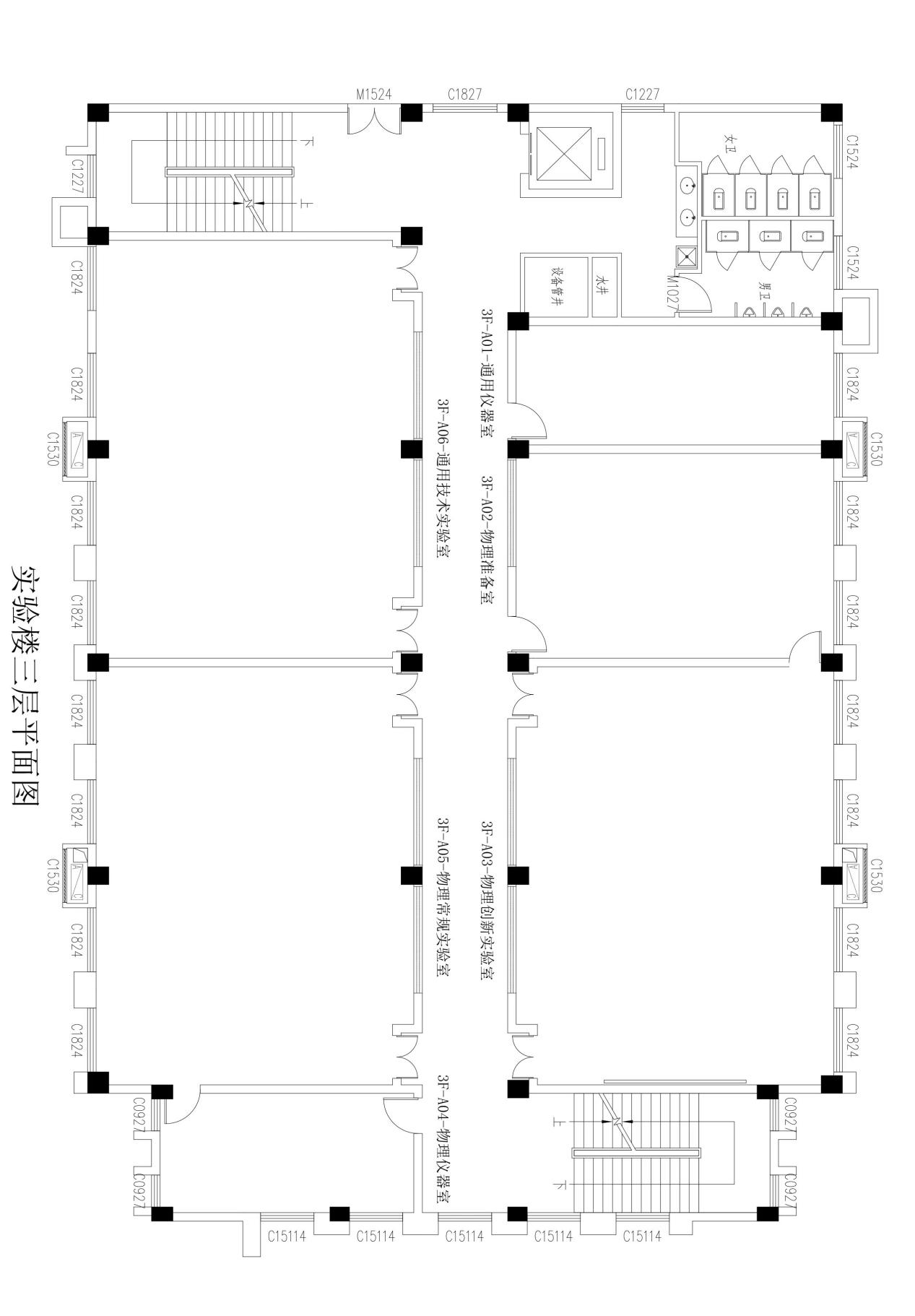 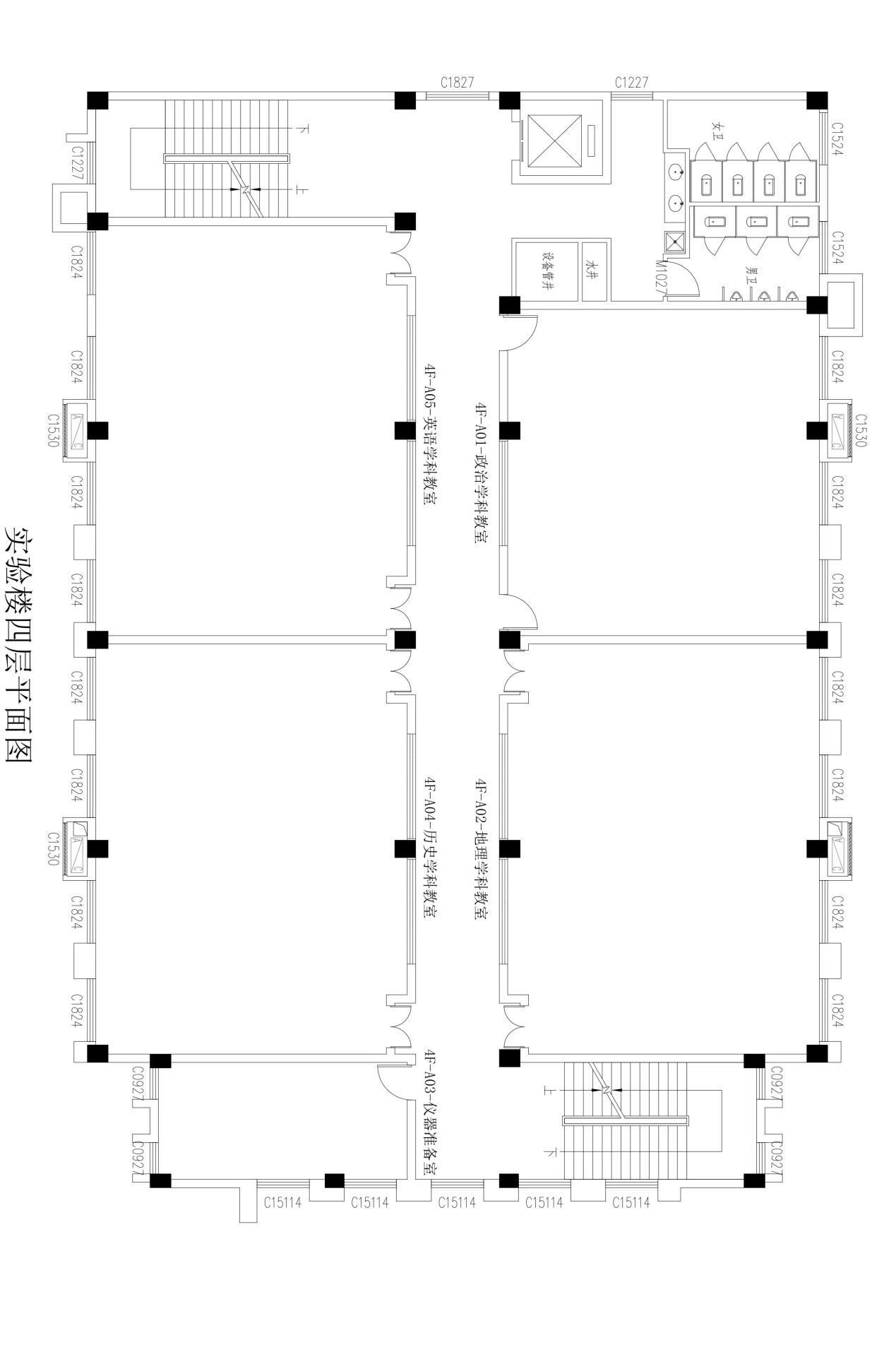 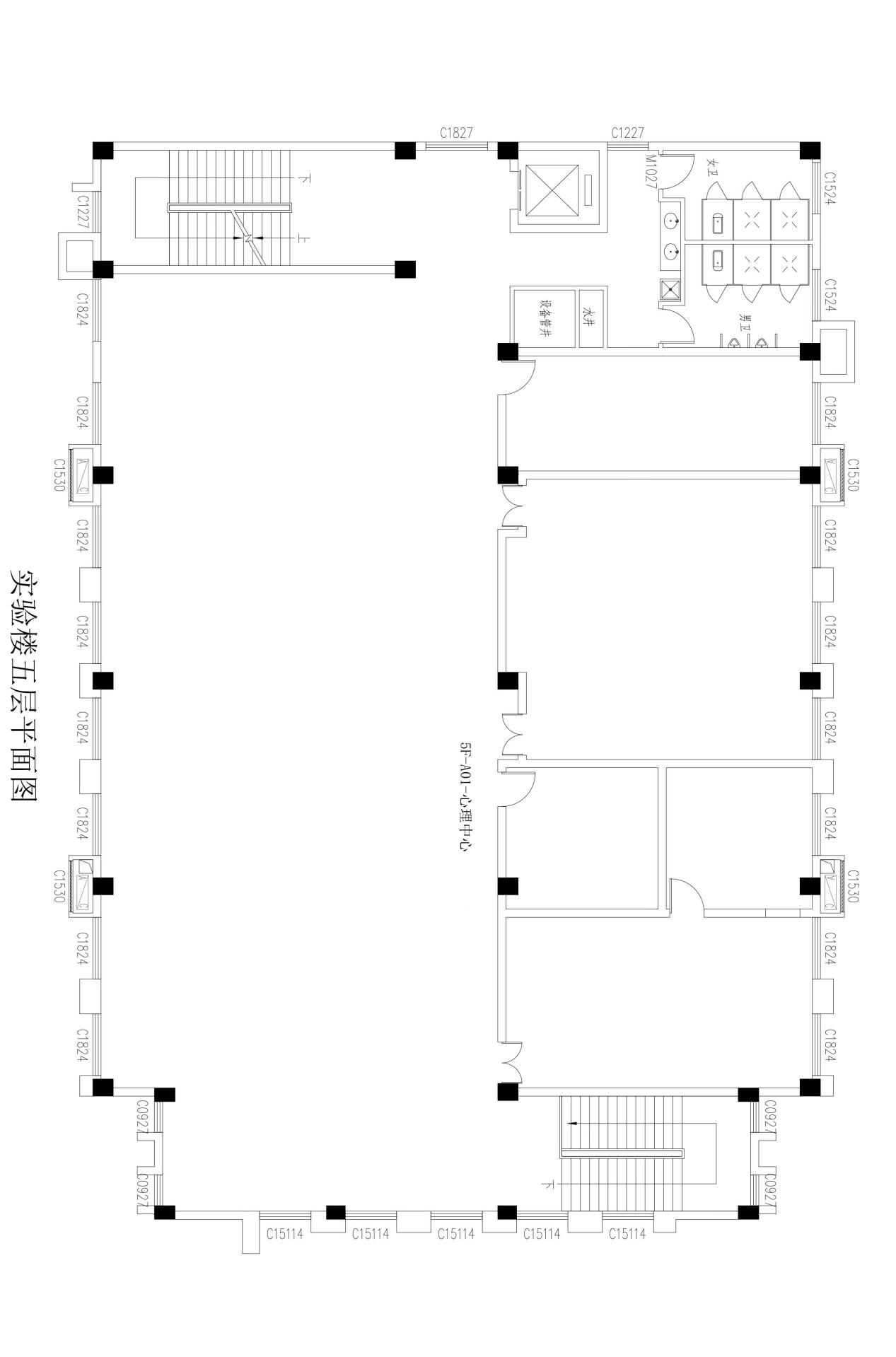 